Na základe rozhodnutia Vlády SR bude možné od štvrtka 1. apríla 2021 navštíviť kostoly „za účelom individuálnej duchovnej starostlivosti.“Z uvedeného rozhodnutia vyplýva, že cesta do a z kostola dostala výnimku zo zákazu vychádzania. Kto bude chcieť, môže sa súkromne  pomodliť v kostole, za podmienky dodržania platných hygienických predpisov.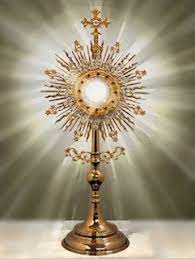 Na základe tohto usmernenia  budú na Bielu sobotu (3.4.2021)  kostoly v našej farnosti (Žehra, Granč-Petrovce,  Beharovce)  otvorené na súkromnú modlitbu, t.j. na  modlitbu jednotlivo a v tichosti.V tento deň na Bielu sobotu v čase od 10.00 do 17.00 hod. bude v kostoloch vystavená Sviatosť oltárna.Pozývame farníkov k súkromnej modlitbe - jednotlivo a v tichosti pred Sviatosťou oltárnou.  Potrebné je dodržať všetky platné hygienické opatrenia – dodržiavať odstup, dezinfekcia rúk a používať respirátor.